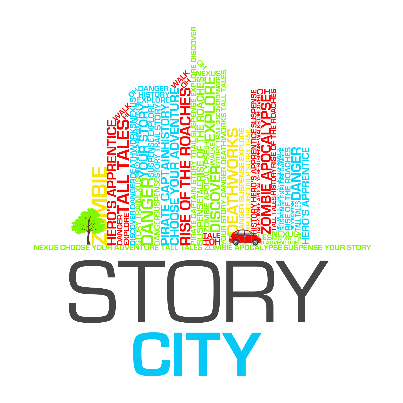 Story City – Port AdelaideWRITER Expression of Interest APPLICATION FORMExpression of Interest Submission Deadline:  5pm Monday 4th July 2016 Expression of Interest Applications to be sent to: ecraven@storycity.com.au  Call for Expressions of InterestInformation SheetABOUT STORY CITYStory City is a digital storytelling experience that puts you in the story. It combines fictional choose-your-own-adventure style stories with physical locations, allowing the fantasy to become ‘real’ to the adventurer. The Story City GPS app allows us to deliver a story in the location it is set.ABOUT CITY OF PORT ADELAIDE ENFIELDThe City of Port Adelaide Enfield acknowledges that we are on the traditional country of the Kaurna people of the Adelaide Plains. Their cultural heritage, beliefs and relationship with the land are of continuing importance today.The City of Port Adelaide Enfield was established on 26 March 1996, following the amalgamation of the former Cities of Port Adelaide and Enfield. Under Section 6 of the Local Government Act 1999, Council is established to provide for the government and management of its area at the local level.The City is located in the north-western suburbs of Adelaide, about eight kilometeres from the CBD.  It is bounded by the Cities of Salisbury in the north, Tea Tree Gully and Campbelltown in the east, Walkerville, Prospect and Charles Sturt in the South and the Gulf of St Vincent in the west.The Council is one of the largest Councils in metropolitan Adelaide with its boundary extending from the River Torrens to Outer Harbor covering an area of about 97 square kilometres,The estimated resident population is 120,427, which is the third highest of any Council in the state. The City accommodates a large commercial and industrial base of over 8,000 businesses and is characterised by a mix of residential, commercial and industrial areas. The City offers some of the State's finest historical buildings and landmarks, together with a wealth of parks, cultural facilities beaches and recreational areas.The City of Port Adelaide Enfield is a culturally rich and diverse community. Council recognises the important role that arts and culture play in the creation of distinctive, connected, inclusive and culturally engaged communities.The City of Port Adelaide Enfield values its diverse community and embraces change through innovation, resilience and community leadership.STORY CITY – Port AdelaideTo Be Launched October 2016 Story City, with the support of the City of Port Adelaide Enfield, will be seeking to commission the creation of ONE interactive Choose Your Own Story adventure, centred around the Port Adelaide area. The story will be available through the free Story City app for at least a year.Story City takes the reading experience from the traditional printed page and delivers it to smart phones and mobile devices. Through the Story City locative app, readers are guided on a trail to unravel and explore a story of their own choosing. These stories will appeal to both locals and tourists, combining fiction, historical fact and personal choice to illuminate the area in a new and exciting way.This project will be particularly unique and exciting because the local writer, illustrator and musician will be collaborating with a class of students from Alberton Primary School in order to create the immersive story content.All of the project’s artists will be required to work with a class of Year 6 and 7s, to collaboratively create the narrative, illustrations and music. This will be a rewarding experience for both the artists and the students, resulting in the chance for local artists to share their skills, challenge themselves and engage with the community. Artists will then turn this collaborative engagement with the students into high quality content to be uploaded to the app, and students will be able to see their influence on the finished product.THIS EXPRESSION OF INTEREST APPLICATIONStory City is opening this EOI up to ANY writers that live, work or have a relationship with the Port Adelaide area. This EOI will be asking you to come up with a basic story idea based on the brief below and to answer all the questions at the end of this document, as well as attach relevant supporting material such as CVs or previous writing experience. Applications will be judged on previous experience, their story idea and its likelihood to engage the 11-12 year-old students, and the applicability to the brief. Experience working with children or the community in collaborative projects will be considered, but is by no means necessary.We do not expect you to write or plot out any of the story. This story idea will be necessary to give students a framework and a jumping off point to the story. It will be used to guide them, if necessary, but should be deviated away from if presented with good plot ideas from the students.For an example of previous stories, download the Story City app via the Apple or Android app stores, and either do one of the Adelaide CBD stories for yourself, or see the “Story City app access instructions - No GPS” document linked from the Port Adelaide EOI page on the Story City website.BRIEFStory City is seeking ONE writer to participate in the project. The outcome of the project is to collaboratively construct a location-based story or adventure with a Year 6-7 class from Alberton Primary School in Queenstown, located in the Port Adelaide Enfield Council area.  The story has to take place in the central Port Adelaide area; ie. each story section has to be grounded in a physical location around the Port, with each subsequent story location within easy walking distance. The writer will produce a Choose Your Own Story style adventure narrative with four-five levels of choice for the reader – an estimated 15 locations in all.  A typical story structure begins at a single starting point and can diverge to 8 different possible endings. More about this will be explained in the workshop. For this EOI, the writer has to come up with a broad story idea suitable for locating at the Port. This idea will be used as a launching pad and guiding framework in a brainstorming class to be held with the Alberton students. This class will be used to plot out the bulk of the narrative in collaboration with the students. Following the collaboration with the students, the writer will be required to write the finished story, based on the ideas and discussions that came out of the student class. The writer will be required to attend at least ONE 2-hour class with the students in order to sketch out the plot for the Choose Your Own Story adventure, and hopefully impart some writing theory to the students. Teachers from Alberton Primary School, and Story City producers, will assist with preparation for this class. The class will then be run by the writer and the students’ teacher.As the writer, you will benefit from utilising, playing with or revealing elements of Port Adelaide’s culture or history with the story. This can be achieved in numerous ways, such as locating your fictional narrative in a historical version of the area, or using historical information as story elements, or drawing on past events to add detail to the story. Following the collaborative classroom session/s, the writer will be required to write up the story in a short 3-4 week timeframe. The final story submission will be written to the highest quality, using inspiration taken directly from your brainstorming with the students.Previous Story City adventures have included treasure hunts, Sherlock Holmes style mysteries, zombie apocalypses, ghost stories, pirate tales and alternate realities. Remember, whether it is running from a horde of the undead, or stopping an alien invasion, or going in search of Colonel Light’s lost treasures, your stories must make the reader the central character in the action and provide them with a diversity of choices on how the story proceeds.STORY CONSIDERATIONSThe City of Port Adelaide Enfield has stipulated several guiding instructions you will need to include to fulfil the brief:Give consideration to the potential starting point of your story. In order to maximise usage and uptake of the story, the starting point should be central to the Port Adelaide business district. It would be wise to start the story in the vicinity of the Tourism Information Office (66 Commercial Rd)They would like the story targeted at a broad age range, to appeal to young adults and families, tourists and locals. That is to say, keep it PG: no graphic violence, sexualisation of characters, etc.If possible, Council would like the story to impart some historical information about the area and its heritage. How each writer engages with this requirement is up to the individual author.STORY CITY WORKSHOPPart of this project will include professional development in the form of a workshop helping you to create, write and structure your Choose Your Own Story adventure (if you have never written one before, do not worry, we will make sure you are ready), and to suggest methods for engaging the students in your schoolroom session/s.To be eligible for this project, the writer must be based in Adelaide and be able to attend a 3-hour workshop from 9:30am til 12:30pm on Wednesday 20th July. At this workshop Story City will be deciding who the final team will be. If you are selected you’re required to attend a ‘walk-a-round’ the Port area to scope out locations and stimulate story ideas. This walk-a-round will happen on Saturday 23rd July.Applicants should share Council’s energetic, connected and community vision for a vibrant, friendly and diverse city. The finished work will be available for free on the Story City app for at least one year, ensuring a high level of exposure. The project will appear on the Story City app, Story City Website, and Council’s website, in promotional material, on Council’s social media channels and in media briefings, etc. Writers will work with Story City Creator, Emily Craven, and Producer, Grant Mills, to develop their work and select appropriate sites for use in the Choose Your Own Story aspect of the project. SELECTIONExpressions of interest are to include:Completed Application Form (see below) including a brief story proposal and possible identification of landmarks, statues, or locations where your story could be set. Current CV (maximum 2 pages)(Optional) Supporting documents in support of your Expression of Interest. Eg. You may attach or include URLs and links to examples of your writing online (max 5 pages or 1000 words). Writers will be selected by Story City producers, Emily Craven and Grant Mills, with input by City of Port Adelaide Enfield staff.PAYMENTA $1,600 fee (exclusive of GST) will be paid to the writer for the development of a new written work and the use of the work in the Story City project. This fee grants Story City and the City of Port Adelaide Enfield a 2-year exclusive license to use and promote the work, and includes attendance at the Story City development workshop, walk-a-round and the required classroom session at Alberton Primary. It is expected to cover the writer’s research on-site for mapping their story thread. SUBMITTING YOUR EXPRESSION OF INTERESTSubmissions should be emailed to: ecraven@storycity.com.au with “Story City – Port Adelaide Writer EOI” in the Subject line. Please email your: Completed expression of interest application form (rename the file with your first and last name)Current CV (maximum 2 pages) (also have your name in the name of the file)Any supporting material, max. 5 pages (for example a sample of writing for this potential story or of a previous story you have written that may be very strong in place etc).The deadline to submit your Expression of Interest is 5pm Monday 4th July 2016.Applicants should expect a response to their expression of interest by 5pm Thursday 7th July 2016. All shortlisted applicants are expected to attend the 3-hour workshop and the successful candidates, a walk through the potential sites for your stories.  If you cannot attend the workshop we will take that to mean you are withdrawing your application. Any commercial or artistic information you have supplied for this application will be regarded as confidential and any personal details will be dealt with in accordance with the Council’s Privacy Policy.CONTACTFor further information or enquiries, please contact Emily Craven, Story City Creator at ecraven@storycity.com.au WRITER RESPONSEDate of Application:Contact Name:Postal Address:Street / Physical Address:Phone / Fax Numbers:Website:Email: ABN:Are you registered for GST?☐   Yes ☐   NoQualifications: 
Attach your CV to your email (max 2 pages). Please name your attachment using the following syntax: [Your Name] – CV. This document can be a PDF or Word document.Supporting Documentation:List any additional documents you are attaching in support of your Expression of Interest. You may include URLs and links to examples of your writing online (max 5 pages or 1000 words). Available for workshop?The workshop will be held from 9.30am until 12.30pm on Wednesday 20th July 2016. If you are shortlisted for Story City you must attend the workshop. This is where we make our final decision on who will be a part of the Story City team. If you can’t attend the workshop, please email us to withdraw your application.☐   Yes ☐   NoAvailable for Walk-a-round?If you make it into the final Story City team you will need to join the walk-a-round, where we walk through Port Adelaide as a team checking out sites and discovering features to include in the stories, so we can make this as immersive an experience as possible. The walk-a-round normally takes 3-4hrs.  Date: Saturday 23rd July 2016.☐   Yes ☐   NoBriefly describe why you would like to be a writer for Story City. (max 150 words)Consider your:Inspiration/passionsYour thoughts on digital writingConnection to Port AdelaideWhat it is about Port Adelaide that makes you want to bring it to lifeHow it will affect your writing skills/careerWhat is the basic story idea you would like to write for Story City? (Max 700 words) In your proposal please consider: Genre and rating (G, PG,)Key theme and potential featured characters Potential features of the city you have chosen and how they add to your key theme. Remember, the reader is a character in your narrative.Why do you think this story idea will inspire the Alberton Primary School students to get creatively involved?End your proposal with a 25 word tag line summarising your story in a way that would entice an audience to participate in your adventure.(Optional) Do you know of any potential locations you might use in the story and how you might use them. Please keep in mind:Your starting location should probably be somewhere central to the Port (The Council has suggested the Tourism Information Office)Locations need to be more than random trees or street corners, there needs to be something of note in your location, a reason why the reader would visit other than to do the adventureEach reader’s adventure (so a story branch consisting of 4-5 locations) needs to be completed in under 1km. So the locations need to be fairly close to each other and easy to walk between.